ГОДИШЕН ОТЧЕТЗа дейността на народно читалище„Светлина – 1929г. село Калчево – 2019Уважаеми членове на читалище „Светлина-1929г.”, основната работа на читалището през 2019 година бе насочена към обогатяване на културния живот в селото и потребностите на хората чрез:Поддържане на библиотечната и информационна дейностСъхраняване, развитие и предаване  на българските традиции и фолклор на подрастващото поколениеОсигуряване на достъп до информация и комуникацияПоддържане на читалищната база в добро състояниеОрганизиране на дейности по изпълнение на заложените      мероприятия в културния календар за годинатаЧленовете на читалищното настоятелство работеха всеотдайно и отговорно през годината за осъществяването на тези насоки.Основните дейности, които развива читалището са:Библиотечно - информационнаКултурно - просветнаХудожествена самодейностИнформационни и консултантски услуги на населениетоОбща информация:Читалище „Светлина-1929г.” е създадено през 1929 год.В своята 90 годишна история, читалището е следвало винаги интересите на своите съселяни, за да се утвърди като културно и образователно средище, място където е запазена историята на село Калчево, сцена  за изяви на големи и малки.Днес, читалището ни се помещава на втория етаж в сградата на закритото основно училище. Общата разгъната площ за ползване е 208 кв.м. В него има действаща библиотека, както и създадена музейна и етнографска сбирка. Оземлено е с 52 дка земеделска земя, която се дава под аренда. В читалището има интернет, разполага с компютърна конфигурация – 1 брой; мултимедия – 1 брой, принтер и скенер.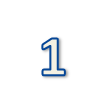 Общ брой членове на читалището – 51.Библиотечно-информационна дейност:Читалищната библиотека се помещава в една от стаите на читалището с площ от 20 кв.м. Добре подържана, съобразена със съвременните изисквания и развитието на библиотечното дело. Но за съжаление с всяка изминала година читателите намаляват.Към 31 декември 2019 година библиотечния фонд наброява 5769 тома книги. Регистрирани читатели – 18, посещения в библиотеката – 53. Цялата библиотечна дейност се извършва от секретаря на читалището.     Едно от най-значимите библиотечни мероприятия бе представянето на презентация под наслов „Кукерите на село Калчево – истории в снимки и факти”, в новооткритата зрителна зала и бе гледано от над 100 човека.      По повод празника на славянската писменост и култура – 24 май посетихме Украйна, с.Калчевка, където заедно с бесарабските българи отпразнувахме деня на Светите братя Кирил и Методи. За първи път  им представихме част от историята на нашите традиции и обичаи: „оране – засяване – жътва и вършитба”.     В салона на читалището бяха изработени и поставени табла за националните ни празници – 3 март, 24 май, 1 ноември – ден на будителите и др.Читалището ни е живата връзка на населението и подрастващото поколение с нематериалното културно наследство и стожер за съхраняване и популяризиране на българското. В съвременните условия ние доказваме това с характерните за нашето село обича и песни,насърчаваме предаването им към следващите поколения с многообразието на традициите чрез които се осъществява връзката с миналото и пътят към бъдещето.Гордост за нас е Маскарадна група Кукери, която години наред блестящо представя нашето читалище и нашето село на местни, регионални, национални и международни фестивали. През 2019 год. със своята уникална игра и упоритост, групата се нареди на: Първо място на фестивалите в: Симитли – за цялостно представяне и плакет за обичая   „Заораване”.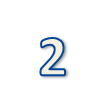 Първо издание на Кукериада – община „Тунджа”ХІV Национален фестивал на кукерите „Калипетрово 2019”Втора награда на 20-то издание на Кукерландия Ямбол.И специално участие във Варненски фестивал на маската, маскарадния и сценичен костюм на народната носия.На 24 май групата представи обичая и пред жителите на Украинската Народна Република в с.Калчевка, с които имаме договор за културен обмен и сътрудничество.За всички тези победи благодарим както на участниците, така и на ръководителя на кукерската група – Христо Димитров.През 2019 год. след кратка пауза в читалището ни се възстанови и певческата формация с ръководител Вида Узунова. За отчетната 2019 год. те също постигнаха много добри резултати със своите изяви в:Празника на „Рождество Пресвято Богородично” – село МелницаХХІХ Национален фолклорен фестивал – гр.ГълъбовоСпасов ден – БакаджикС песните на Елена Граматикова – ЯмболФолклорен Празник „Всички българи заедно” – с.Победа     Под вещото ръководство на Снежана Василева бе сформирана детска група за Лазаров ден. С песни и наричания те посетиха домовете на хората от селото с пожелания за здраве и берекет.Празниците които организираме по местния културен календар са: Бабинден; Кукеров ден; Лазаров ден, Празника на жената и др.В културния календар на читалището бяха заложени две основни мероприятия, които не успяхме да реализираме: 100 години от рождението на Георги Калчев – честването се проведе от друга административна единица на селото90 години НЧ „Светлина”  Читалището се включи активно и в общинския културен календар с участията си в: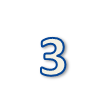  „От Цветница до Великден” – Г.Инзово „Хоро се вие, песен се пее” – с. ТеневоБлаготворителен концерт в подкрепа на Дневен център за пълнолетни деца с увреждания „Св.Франциск”Международния ден на Земята – празник на община  „Тунджа”Времето се мени-фолклорът остава – Г.ИнзовоОткриване на Кукериада с.ЧарганОткриване на Кукерландия гр.ЯмболБлаготворителен коледен бал на община „Тунджа”РАЗХОДВАНИ СРЕДСТВА ОТ БЮДЖЕТА ЗА 2019 г. През изминалата година читалището работи по утвърдени субсидии, отпуснати от държавния и общински бюджет и финансови постъпления от рента и членски внос.Държавната субсидия за 2019 год. е на стойност 9490 лв.,  общинска субсидия в размер на 800 лв. Общият размер на изразходваните от допълваща субсидия средства, постъпила в читалище е  * За командировки - 102 лв.; * За ел. енергия - 138 лв.; * За телефон – 121 лв..; * За консумативи /канцеларски и принтер./ - 233 лв.; За външни услуги /такса ОББ/ - 206 лв.Това е отчета на нашето читалище за изминалата календарна 2019 година. И нека не забравяме никога:Как времето минава неусетно.Понякога по-бързо, понякога по-бавно.Понякога печелим или губим…Обичаме или мразим,но винаги, през цялото това време –в сърцата, в душите ни остава нашето читалище.Читалището, което ни дарява със светлинаи чрез което се докосваме до българското народно творчество и традиции.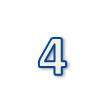 